Evaluación Biología Séptimo Los hongos son heterótrofos, se alimentan de materia orgánica bien sea de organismos vivos o de material en descomposición. Los hongos deuteromicetes, son llamados imperfectos, algunos son de importancia para la medicina ya que se utilizan para detectar infecciones severas.  Un ejemplo claro es la Penicillium algunas son beneficiosas para los seres humanos.Dentro de estas están:Penicillium digitatum un patógeno habitual de frutasPenicillium funiculosum  patógeno de las plantasPenicillium crysogenum que es usado para producir la penicilinaPenicillium digitatum y crysogenumLa enfermedad de chagas es causada por el parasito protozoario llamado tripanosoma cruzi el cual es trasmitido por la picadura de un chinche al que se llama pito.  Este se alimenta de sangre de algunos vertebrados especialmente el armadillo en el cual puede haber tripanosomas los cuales pasarían al hombre si este es picado por el insecto infectado.Un procedimiento preventivo para controlar la propagación del mal de chagas es:Destruir el parasito utilizando vacunasControlar la sobrepoblación del pito con insecticidasEvitar dormir en viviendas ruinosas en regiones endémicasAplicarse antibióticos para prevenir la enfermedad de chagasLas plantas que poseen flores se originan por reproducción sexual. En este proceso siempre intervienen dos componentes: uno masculino y otro femenino. Siguiendo el esquema de la derecha que representa la fecundación vegetal en los momentos I y II, usted diría que este proceso ocurre exactamente cuándo. 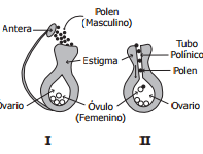 El grano de polen se deposita                                       sobre el estigma. El polen se une con el óvulo en el  ovario. El óvulo madura y es el único    componente que interviene. El polen se une con el óvulo en el  tubo polínico.Los espermatofitos son  plantas con flores y  frutos estas a su  vez se dividen  en  angiospermas y  gimnospermas  dos ejemplos de angiospermas son:Pino  y  Mango Musgo  y  AguacateAguacate y  Mango Helecho  y  GuamaDentro  del REINO  animal están  los cordados  (PHYLUMB chordata). La división  (como  también  suele llamársele) chordata está compuesta por cinco  clases: peces, mamíferos, aves, reptiles  y  anfibios. Dentro  de cada clase hay varios géneros y dentro de cada género, varias  especies.El  phylum   artrópodo  comprende insectos, arácnidos  y crustáceos;  la clase insecto es la más grande del  reino  animal. Su  éxito  se debe  la gran  variedad de individuos, a la amplia distribución  geográfica a su  capacidad de adaptación y  defensa y a diversos hábitos alimenticios.  A pesar de ser invertebrados, poseen  un cuerpo duro, flexible y articulado que le permite su  excelente capacidad de movimiento  para desarrollarse  en  distintos hábitats, por lo  tanto  debe efectuar mudas periódicas de piel.Según  el  párrafo  los insectos se clasifican  en:Reino  animal, filum hexápoda, clase arácnida Phylum  artrópoda, clase insecta , reino  animalReino  animal, orden himenóptera, familia formicidae.Reino animal, clase insecta, phylum artrópoda.La mayor parte de los reptiles dependen de la temperatura ambiental para regular su temperatura corporal, por lo que su producción de calor es baja y su metabolismo lento. Por otro lado los mamíferos no dependen de la temperatura ambiental para regular su temperatura corporal.
Teniendo en cuenta esta diferencia usted pensaría que losMamíferos presentan una menor cantidad  de mitocondrias en  sus células en  comparación  con los reptiles.Reptiles presentan una menor cantidad de mitocondrias en sus células en comparación con los mamíferos.Mamíferos presentan una menor cantidad de ribosomas en sus células en comparación con los reptiles.Reptiles presentan una menor cantidad de ribosomas en comparación con los mamíferos.Los mamíferos y las aves utilizan pelos y plumas para guardar el calor, a manera de un saco de lana que utilizamos en clima frío. Además, bajo el plumaje o los pelos estos animales acumulan grasas que cumplen una función similar. Los lobos son mamíferos que se pueden encontrar en varios climas.
Pensando en los efectos del clima sobre la forma del cuerpo se esperaría encontrar las siguientes diferencias entre lobos de diferentes sitiosLobos de clima frío con colas más largas que lobos de clima cálidoLobos de clima frío más gordos que lobos de clima cálido Lobos de clima frío con menos pelo que lobos de clima cálido Lobos de clima frío con colmillos más agudos que lobos de clima cálido Dos especies de peces tienen una gran similitud en la forma de la boca y del cuerpo, pero son especies distintas y ocupan diferentes partes del lago. ¿Cuál de las siguientes afirmaciones explica mejor la similitud entre estas dos especies de peces?Las dos especies se encuentran en el mismo lago y tienen intercambio genético.Las dos especies han evolucionado en condiciones ambientales similares.El vivir en el agua ha generado esta similitud entre las dos especies.El tipo de algas que comen ha generado esta similitud entre las dos especies.La flora normal o flora indígena, es una colección de organismos, especialmente bacterias que se encuentran habitualmente en el individuo sano normal y que coexisten en forma bastante pacífica en una relación equilibrada con su huésped.  La mayoría de organismos de la flora normal del cuerpo pertenecen al reino:ProtistaAnimalMóneraFungí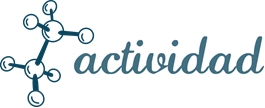 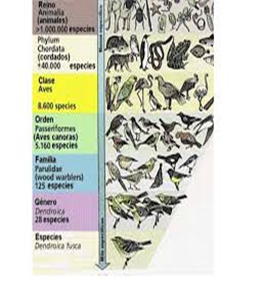 De la anterior gráfica se puede afirmar queTodas las aves son  aves canoras.Algunos cordados  son  aves. Algunos dendroicas no  son  cordados.Todos  los cordados son  dendroicas.